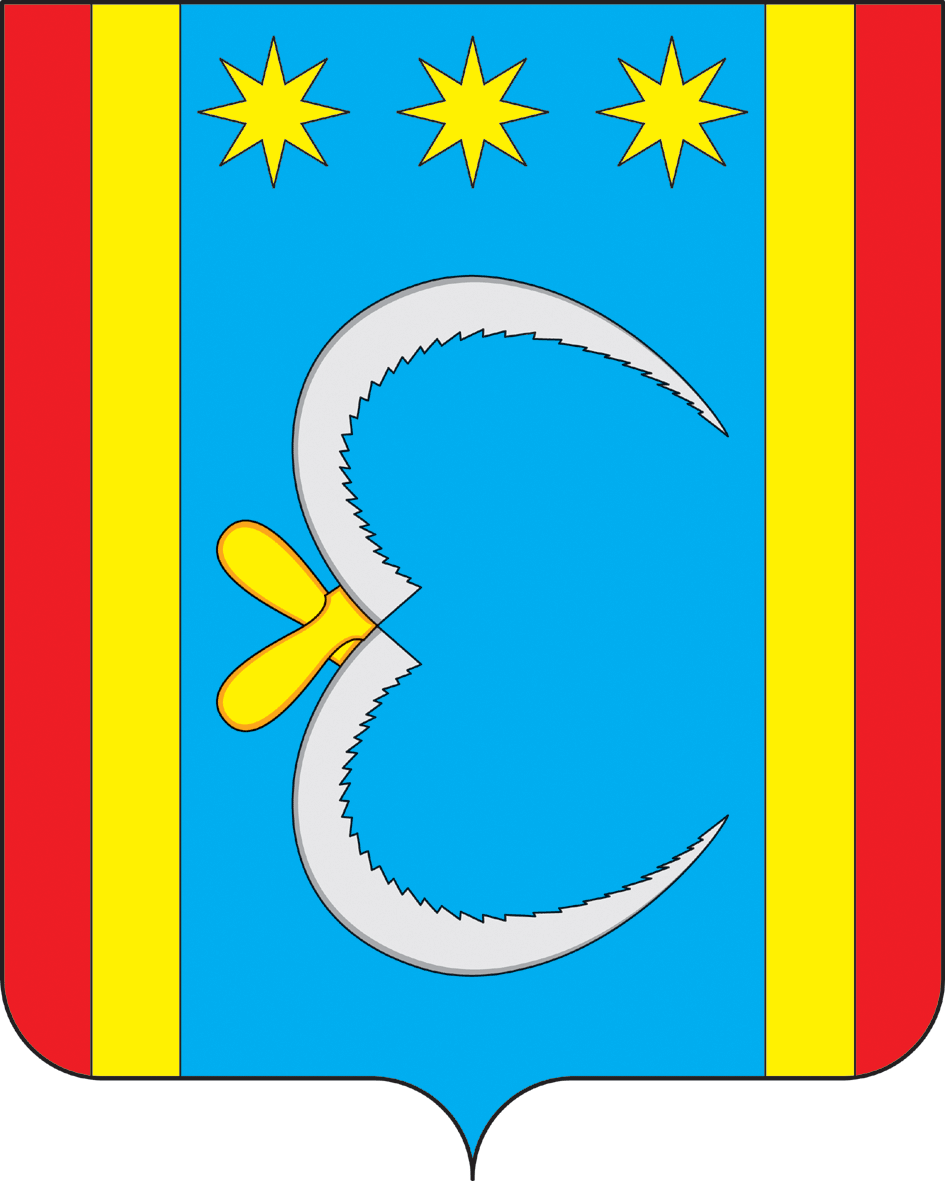 РОССИЙСКАЯ ФЕДЕРАЦИЯАДМИНИСТРАЦИЯ НИКОЛО-АЛЕКСАНДРОВСКОГО СЕЛЬСОВЕТАОКТЯБРЬСКОГО РАЙОНА АМУРСКОЙ ОБЛАСТИПОСТАНОВЛЕНИЕ10.01.2019                                                                                                           № 2с. Николо-АлександровкаОб утверждении Порядка возврата в текущем финансовом году не использованных в отчетном финансовом году межбюджетных трансфертов, полученных из районного бюджета в форме субсидий, субвенций и иных межбюджетных трансфертов, имеющих целевое назначение, в бюджеты муниципальных образований района, которым они были ранее предоставленыВ соответствии с пунктом 5 статьи 242 Бюджетного кодекса Российской Федерациип о с т а н о в л я ю:  1.Утвердить прилагаемый Порядок возврата в текущем финансовомгоду не использованных в отчетном финансовом году межбюджетных трансфертов, полученных из районного бюджета в форме субсидий, субвенций и иных межбюджетных трансфертов, имеющих целевое назначение, в бюджеты муниципальных образований района, которым они были ранее предоставлены2. Контроль за исполнением настоящего постановления возложить на главного бухгалтера администрации Николо-Александровского сельсовета.Глава Николо-Александровскогосельсовета                                                                                              Г.Т.ПанаринаПриложение № 1                                                                                                                     к постановлению главы Николо- Александровского сельсовета от 10.01.2019 № 2Порядок возврата в текущем финансовом году не использованных в отчетном финансовом году межбюджетных трансфертов, полученных из областного бюджета в форме субсидий, субвенций и иных межбюджетных трансфертов, имеющих целевое назначение, в бюджеты муниципальных образований области, которым они были ранее предоставлены1.Настоящий Порядок определяет процедуру возврата в текущем финансовом году не использованных в отчетном финансовом году межбюджетных трансфертов, полученных из областного бюджета в форме субсидий, субвенций и иных межбюджетных трансфертов, имеющих целевое назначение (далее - неиспользованные остатки целевых межбюджетных трансфертов), в бюджеты муниципальных образований района, которым они были ранее предоставлены, а также принятия главными администраторами доходов областного бюджета решений о наличии (об отсутствии) потребности муниципальных образований области в использовании в текущем финансовом году неиспользованных остатков целевых межбюджетных трансфертов (далее - решение о наличии (об отсутствии) потребности).2.Основные понятия, используемые в настоящем Порядке:главный администратор доходов районного бюджета - главный администратор средств районного бюджета, осуществляющий администрирование доходов районного бюджета от возврата остатков целевых средств;главный администратор доходов местного бюджета - орган местного самоуправления, за которым муниципальным правовым актом закреплены источники доходов местного бюджета по возврату остатков целевых средств.3.Главный администратор доходов местного бюджета в течение семи рабочих дней со дня перечисления неиспользованных остатков целевых межбюджетных трансфертов в районный бюджет представляет главному администратору доходов районного бюджета отдельно по каждому виду целевых межбюджетных трансфертов следующие документы:1) обращение о наличии потребности муниципального образования в неиспользованных остатках целевых межбюджетных трансфертов (далее - обращение) с указанием наименований целевых межбюджетных трансфертов, объемов возвращенных неиспользованных остатков целевых межбюджетных трансфертов и причин их образования, подписанное главой муниципального образования или лицом, исполняющим его обязанности;2) отчет о расходах бюджета соответствующего муниципального образования, источником финансового обеспечения которых являются целевые межбюджетные трансферты, сформированный и представленный в порядке, установленном главным администратором доходов районного бюджета;3)заверенные копии документов, подтверждающих наличие принятых и неисполненных бюджетных обязательств по каждому мероприятию и (или) объекту (муниципальные контракты, договоры, соглашения, документы, подтверждающие выполнение работ (оказание услуг, поставку товаров), иных документов).4.В целях подтверждения наличия потребности в неиспользованных остатках целевых межбюджетных трансфертов, являющихся источником финансового обеспечения расходов местных бюджетов и (или) расходов муниципальных бюджетных и автономных учреждений, осуществляемых в целях исполнения обязательств, возникших из муниципальных контрактов, иных договоров (соглашений), заключенных в соответствии с законодательством Российской Федерации о контрактной системе в сфере закупок товаров, работ, услуг для обеспечения государственных и муниципальных нужд и о закупках товаров, работ, услуг, одновременно с документами, установленными пунктом 3 настоящего Порядка, главный администратор доходов местного бюджета представляет главному администратору доходов районного бюджета заверенные копии следующих документов и (или) их реестров:1)муниципальных контрактов, иных договоров (соглашений), подтверждающих возникновение обязательств, подлежащих исполнению за счет средств, источником финансового обеспечения которых являются средства соответствующих целевых межбюджетных трансфертов (далее - муниципальные контракты (договоры));2)актов (иных документов), подтверждающих исполнение контрагентом по соответствующему муниципальному контракту (договору) обязательств по выполнению работ (оказанию услуг, поставке товаров);3)актов сверки взаимных расчетов сторон по соответствующему муниципальному контракту (договору).5.В целях подтверждения наличия потребности в неиспользованных остатках целевых межбюджетных трансфертов, являющихся источником финансового обеспечения расходов местных бюджетов на предоставление субсидий юридическим лицам (за исключением субсидий муниципальным учреждениям), индивидуальным предпринимателям, а также физическим лицам - производителям товаров, работ, услуг (далее - субсидии юридическим лицам), одновременно с документами, установленными пунктом 3 настоящего Порядка, главный администратор доходов местного бюджета представляет заверенные копии следующих документов и (или) их реестров:1)муниципальных правовых актов, регулирующих предоставление соответствующих субсидий юридическим лицам;2)договоров (соглашений) о предоставлении из местного бюджета субсидий юридическим лицам, не оплаченных (частично оплаченных) в отчетном финансовом году.6.В случае представления главными администраторами доходов местных бюджетов копий реестров документов, предусмотренных пунктами 4, 5 настоящего Порядка, главный администратор доходов районного бюджета вправе запрашивать у главного администратора доходов местного бюджета заверенные копии документов, включенных в указанные реестры.Информацию о выбранной форме представления документов, указанных в пунктах 4, 5 настоящего Порядка, в виде копий документов и (или) в виде копий реестров указанных документов главные администраторы доходов районного бюджета ежегодно, до конца текущего финансового года, доводят до главных администраторов доходов местных бюджетов в письменной форме.7.Ответственность за достоверность сведений, указанных в пунктах 3 - 5 настоящего Порядка, несут главные администраторы доходов местных бюджетов в соответствии с законодательством.8.Главные администраторы доходов районного бюджета в течение семи рабочих дней со дня получения документов, предусмотренных пунктами 3 - 5 настоящего Порядка, рассматривают их и принимают решение о наличии (об отсутствии) потребности.9.Основаниями для отказа в принятии документов к рассмотрению являются: нарушение срока представления документов, установленного пунктом 3 настоящего Порядка;представление документов не в полном объеме и (или) содержащих недостоверные сведения.10.При наличии оснований, указанных в пункте 9 настоящего Порядка, главный администратор доходов районного бюджета в течение двух рабочих дней со дня получения документов уведомляет в письменной форме главного администратора доходов местного бюджета об отказе в принятии документов к рассмотрению отдельно по каждому целевому межбюджетному трансферту с указанием причин, послуживших основанием для отказа.11.После устранения причин, указанных в абзаце третьем пункта 9 настоящего Порядка, послуживших основанием для отказа в принятии документов к рассмотрению, главный администратор доходов местного бюджета вправе в течение трех рабочих дней со дня получения отказа повторно направить документы, предусмотренные пунктами 3 - 5 настоящего Порядка, для рассмотрения.12.Основаниями для принятия главным администратором доходов районного бюджета решения об отсутствии потребности являются:несоответствие указанной в обращении муниципального образования потребности той цели, в соответствии с которой целевые межбюджетные трансферты были ранее предоставлены;исполнение в полном объеме расходных обязательств муниципального образования, источником финансового обеспечения которых являются целевые межбюджетные трансферты, и (или) отсутствие принятых и неисполненных обязательств, источником финансового обеспечения которых являются неиспользованные остатки целевых межбюджетных трансфертов;превышение суммы указанной в обращении муниципального образования потребности в неиспользованных остатках целевых межбюджетных трансфертов над объемом неиспользованных остатков целевых межбюджетных трансфертов по состоянию на 1 января текущего финансового года.13.Решение об отсутствии потребности оформляется письмом главного администратора доходов районного бюджета отдельно по каждому целевому межбюджетному трансферту с указанием причин, послуживших основанием для принятия данного решения, и в течение двух рабочих дней со дня принятия указанного решения направляется главному администратору доходов местного бюджета.Главный администратор доходов районного бюджета в срок до 1 марта текущего финансового года направляет в министерство финансов Амурской области предложения по уточнению закона об районном бюджете на текущий финансовый год и плановый период по доходам на сумму неиспользованных остатков целевых межбюджетных трансфертов, сложившихся в муниципальных образованиях района по состоянию на 1 января текущего финансового года, потребность в использовании которых в текущем году не подтверждена, по каждому целевому межбюджетному трансферту в разрезе муниципальных образований района.14.Решение о наличии потребности принимается отдельно по каждому целевому межбюджетному трансферту и муниципальному образованию в форме уведомления по расчетам между бюджетами (код формы по общероссийскому классификатору управленческой документации 0504817) (далее - уведомление) с указанием суммы подтвержденного неиспользованного остатка, подлежащего возврату из районного бюджета. Уведомление в течение двух рабочих дней со дня его оформления направляется в финансовое управление на согласование в установленном им порядке.Не позднее дня, следующего за днем получения согласованного финансовым управлением администрации уведомления по расчетам между бюджетами, главный администратор доходов районного бюджета направляет в финансовое управление администрации района в установленном им порядке предложения по внесению изменений в сводную бюджетную роспись районного бюджета по каждому целевому межбюджетному трансферту в разрезе муниципальных образований района, предусматривающие увеличение бюджетных ассигнований на предоставление соответствующих целевых межбюджетных трансфертов местным бюджетам (далее - предложения).Финансовое управление администрации района в течение 5 рабочих дней со дня получения предложений вносит изменения в сводную бюджетную роспись районного бюджета в порядке, утвержденном приказом финансового управления администрации района, и направляет в финансовые органы муниципальных образований района уведомление о предоставлении целевого межбюджетного трансферта по форме, утвержденной приказом Министерства финансов Российской Федерации от 29 ноября 2017 г. N 213н (код формы по общероссийскому классификатору управленческой документации 0504320) (далее - уведомление о предоставлении целевого межбюджетного трансферта), отдельно по каждому целевому межбюджетному трансферту и муниципальному образованию района с указанием суммы подтвержденного неиспользованного остатка целевого межбюджетного трансферта, подлежащего возврату из районного бюджета.При получении уведомления о предоставлении целевого межбюджетного трансферта финансовые органы муниципальных образований района вносят в кассовый план по доходам и в сводную бюджетную роспись по расходам изменения, соответствующие целям предоставления целевых межбюджетных трансфертов, без внесения изменений в решение о бюджете муниципального образования.15. Предоставление целевых межбюджетных трансфертов за счет неиспользованных остатков целевых межбюджетных трансфертов, потребность в использовании которых в текущем году подтверждена, бюджету муниципального образования района, которому они были ранее предоставлены, осуществляется не позднее 30 рабочих дней со дня поступления указанных средств в районный бюджет в объеме, не превышающем неиспользованный остаток целевых межбюджетных трансфертов, поступивший из бюджета соответствующего муниципального образования района.